Email TemplateStructureEvery email should include the following:A greetingA beginningA middleAn endSign offSignatureBoilerplate StorageGmail makes it possible to create a canned response. This functionality is especially useful when team’s find themselves fielding similar queries from many different people. Follow this workflow to create a boilerplate and automatically insert it into an email draft.Best PracticesEmail communications should be drafted according to the Business Affairs email service standards. Below are a few best practices to incorporate into your email correspondence:Each email should have a single purpose, though many actionable items may fall under this purposeEmail should be drafted to suit the audience / recipientInclude concise and descriptive subject linesInclude the purpose of the email in the first three sentencesThe main content of an email should be scannable: utilize lists, numbering, and short paragraphs to achieve thisEmphasize or highlight important information. However, do this sparingly or it defeats the purposeAlways include deadlines or timeframes for actionable itemsAlways use greetings and sign-offs in the initial email to build positive relationsIn a long thread with close colleagues, it may be appropriate to forgo greetings and sign-offs in order to communicate quickly; however, always deploy best practices in the initial email and when communicating with someone you do not knowIt is better to err on the side of too formal as opposed to too casualEmploy powerful, positive languageUse UNLV’s signature generator Use a public records notice. Please copy and paste this statement underneath your email signature: “PUBLIC RECORDS NOTICE: In accordance with NRS 239.010, this email and responses, unless otherwise made confidential by law, may be subject to Nevada Public Records laws and may be disclosed to the public upon request.”Example EmailHello, Dr. Smith, (GREETING)I have two questions about the Business Affairs meeting tomorrow: (BEGINNING)Would you like me to prepare any specific remarks?Should I bring hard copies of the agenda for the meeting participants? (MIDDLE)Let me know at your earliest convenience so I can prepare accordingly. Additionally, please call or email if you have any questions. (CLOSING)Sincerely, (SIGN OFF)DavidPUBLIC RECORDS NOTICE: In accordance with NRS 239.010, this email and responses, unless otherwise made confidential by law, may be subject to Nevada Public Records laws and may be disclosed to the public upon request.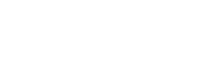 David Smith, MFA (SIGNATURE)
Fake Employee
Business Affairs
University of Nevada, Las Vegasdavid@unlv.edu
Office: 702-895-5555unlv.edu • Twitter • Facebook • Instagram • YouTubeTop 3 percent nationally in research activity.